FAST Payroll Report: User Access TestPlease log onto FAST: https://fast.uoit.ca/fastportal/desktopdefault.aspx Click on the Financial Reporting icon on the left-hand side: 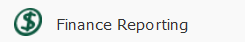 Click on ‘Operating Statement’ in the grey menu near the top under the DC/OT logos and drag the cursor down to ‘Current Year Actuals by Position’: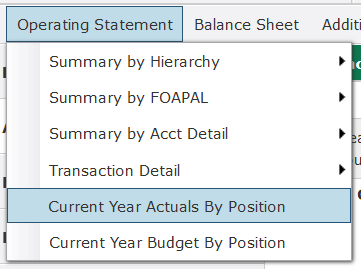 Note: If this report does not appear in the drop-down then the test is over. Please email adam.king@ontariotechu.ca  ASAP.Click on the report and enter in the Fund & Orgn for which the user has access: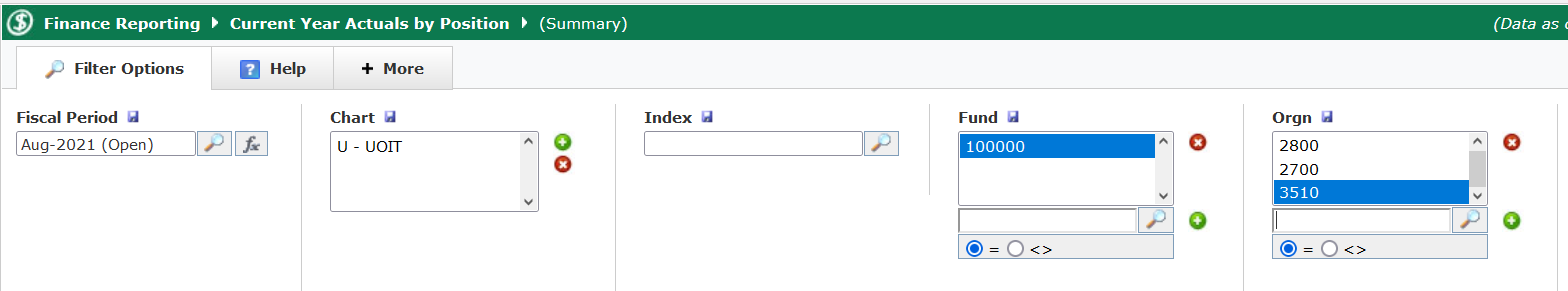 Then click on the green ‘Execute Report’ button in the bottom –right corner (or hit Ctrl+Enter): 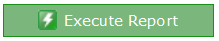 If you see a list of your unit’s employees with payroll values for each month and the non-zero $ amounts are blue and clickable then Congrats! You have access. 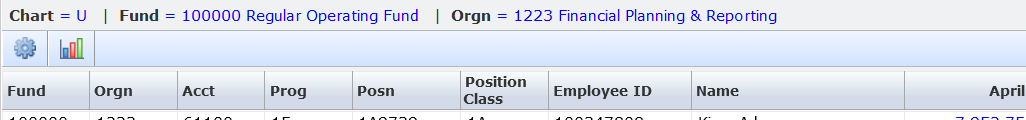 If no report results are generated or the non-zero data values are not hyperlinked, please email adam.king@ontariotechu.ca ASAP.